准考证打印操作指南第一步：打开网址：http://bm.mreln.com/第二步：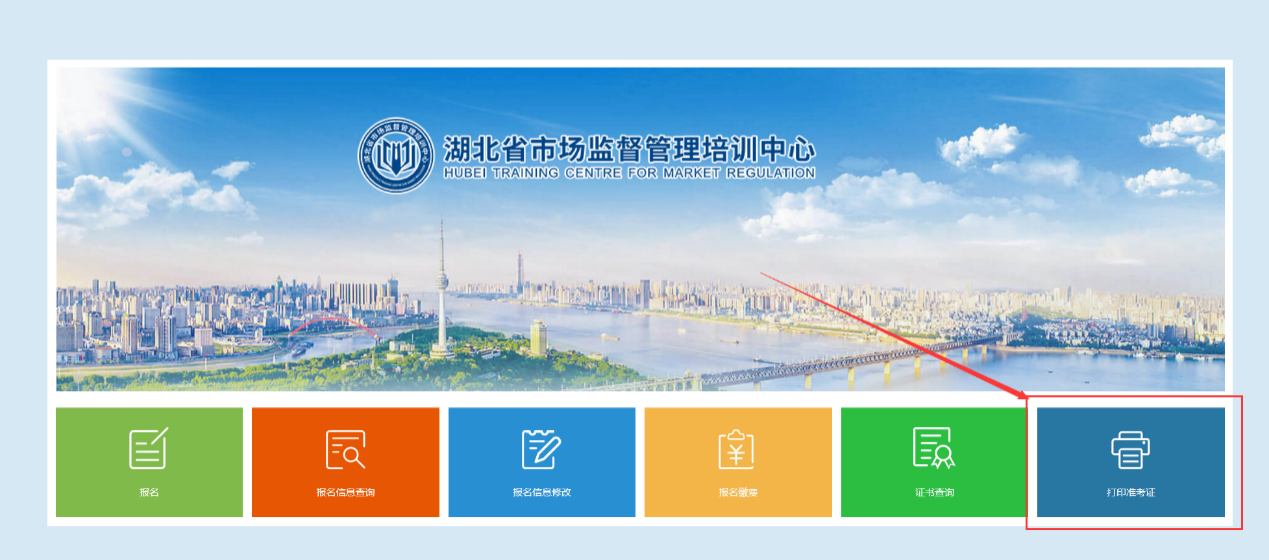 第三步：输入姓名和身份证号码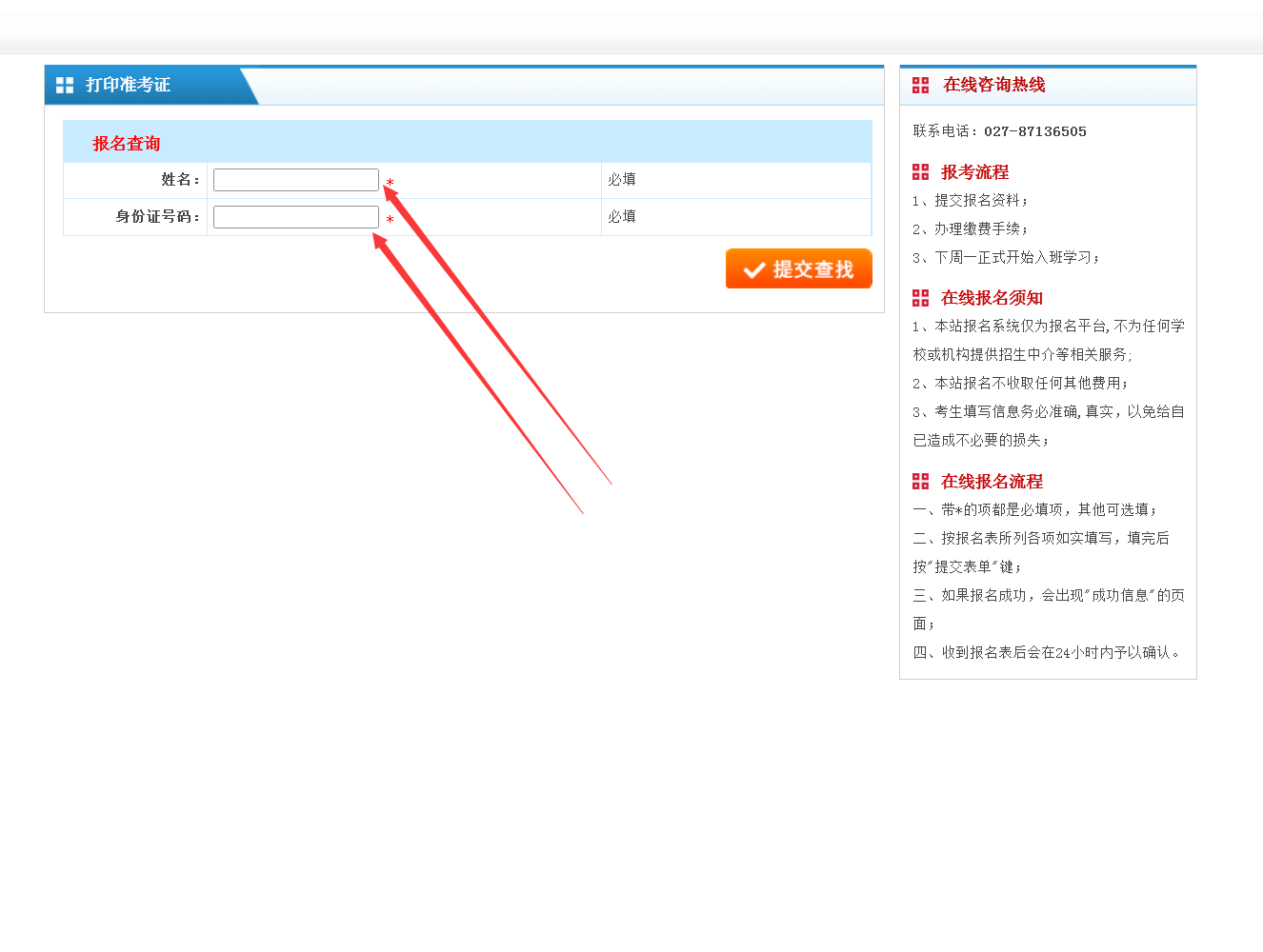 第四步：核对信息，上传证件照，并输入验证码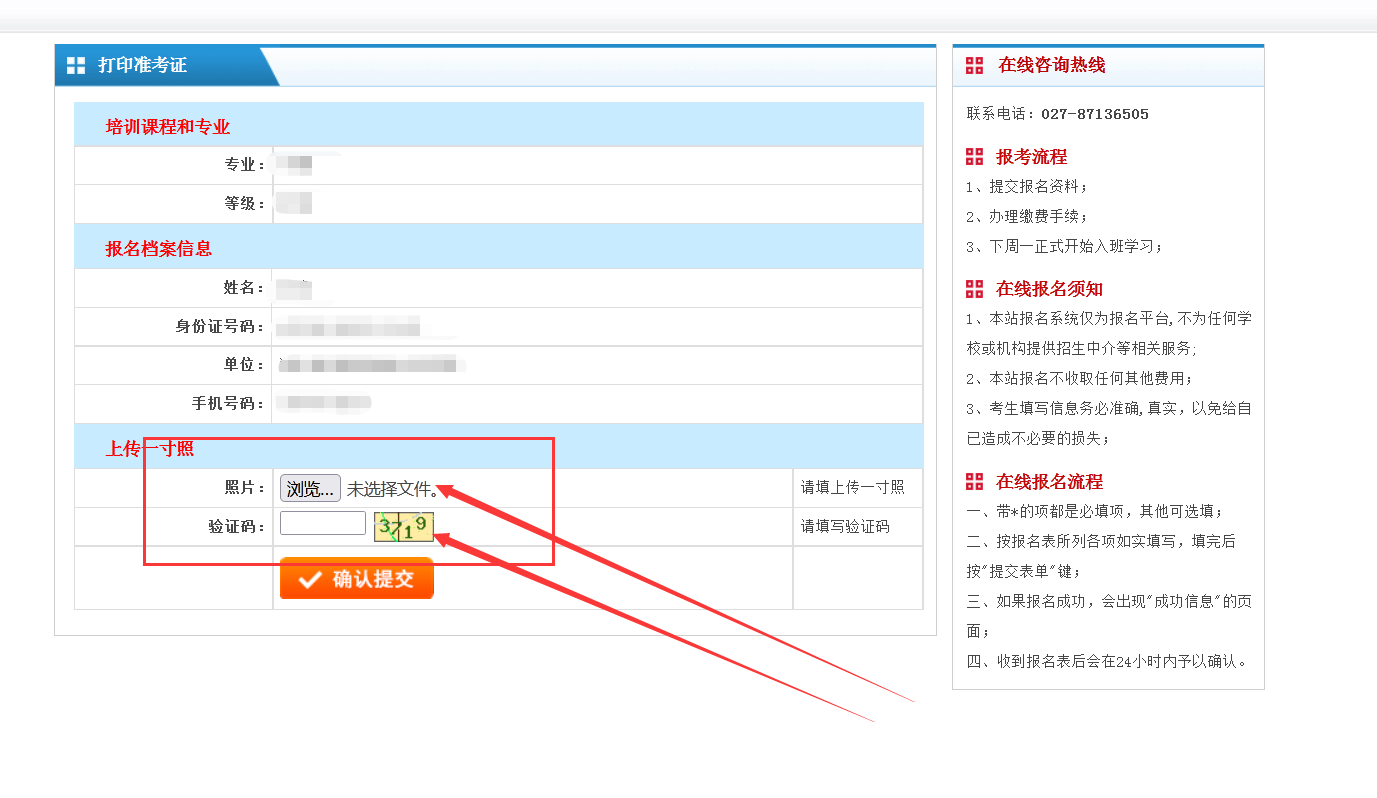 第五步：打印准考证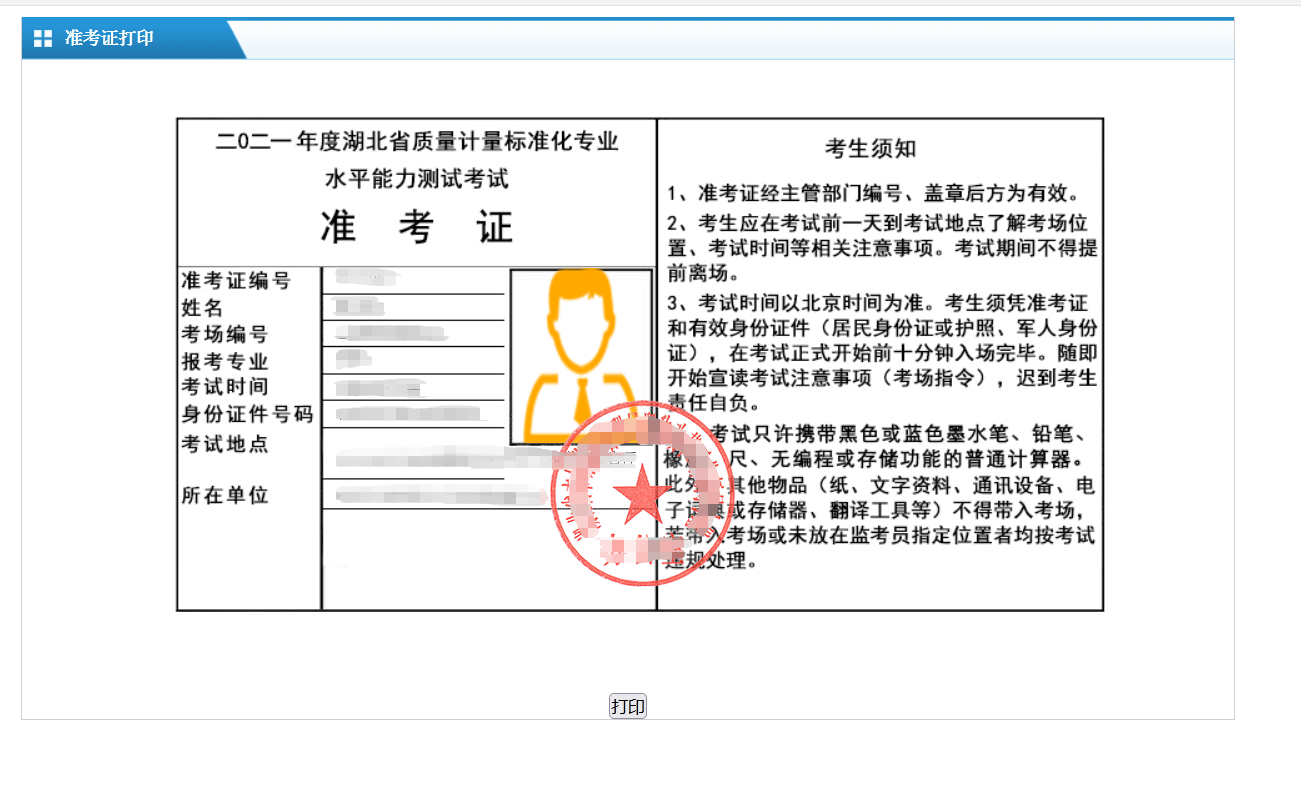 